Одговори према захтеву!ДРУШТВО ПЕДАГОГА ТЕХНИЧКЕ КУЛТУРЕ СРБИЈЕТехничко и информатичко образовањеОкружно такмичењеДРУШТВО ПЕДАГОГА ТЕХНИЧКЕ КУЛТУРЕ СРБИЈЕТехничко и информатичко образовањеОкружно такмичењеШифра ученикаДРУШТВО ПЕДАГОГА ТЕХНИЧКЕ КУЛТУРЕ СРБИЈЕТехничко и информатичко образовањеОкружно такмичењеДРУШТВО ПЕДАГОГА ТЕХНИЧКЕ КУЛТУРЕ СРБИЈЕТехничко и информатичко образовањеОкружно такмичењеБодова:Т Е С Т        6. разред2.4.2016.1. Храм Светог Саве у Београду изграђен је у византијском стилу.а) тачно                    б) нетачно(заокружи слово испред тачаног одговора!)22.Због своје обимности, грађевинарство се према намени објеката који се граде дели на:а) ________________________   б) ________________________   в) ________________________33.На показним линијама испиши одговарајуће називе конструктивних елемената куће.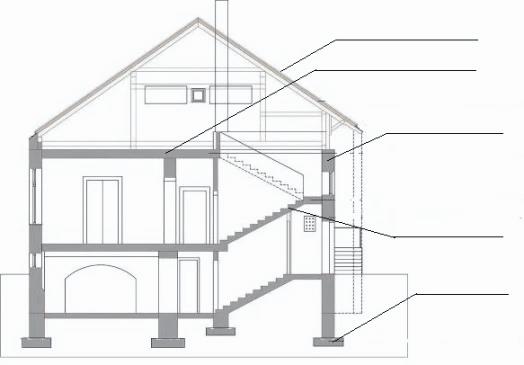 54.Наведи два основна система градње:а) _______________________________________   б) _______________________________________25.Наведи фазе у реализацији грађевинских објеката:а) ___________________   б) ___________________   в) ______________________________36. У грађевинском техничком цртању користе се две врсте пресека и то:а) _______________________________________   б) _______________________________________27.Грађевински технички цртежи се најчешће цртају у размерама:а) 1:1, 1:2, 1:5         б) 2:1, 5:1, 10:1         в) 1:20, 1:50, 1:100, 1:200(заокружи слово испред тачаног одговора!)18.45 cm у природи нацртано у размери 1:100 биће:а) 4,5 cm            б) 4,5 dm            в) 4,5 mm(заокружи слово испред тачаног одговора!)29.Меморијски штапић (Flash) је врста спољашње меморије која се на рачунар прикључује преко _________ прикључка.(допуни реченицу!)110.Заокружи слово којим је означена иконица програма Envisioneer Express.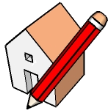 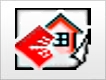 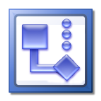 а)                       б)                             в)211.Повежи одговарајуће команде из програма Google SketchUp са њиховим значењем уписивањем одговарајућег слова на линије.___ Push-Pull			а) цртање правоугаоника___ Move-Copy		б) извлачење површине у 3D објекат___ Rectangle 		в) померање линије312.Од понуђених израза креирај e -mail адресу и упиши је у дати правоугаоник.gmail		osnovna	com		@513.Повежи припадајуће појмове уписивањем одговарајућег слова на линије.__ конструктивни материјали                     а) ламинат, керамичке плоче, паркет__ изолациони материјали                         б) стиродур, битумен, минерална вуна__ материјали за облагање                        в) дрво, опека, камен, бетон, челик314.Међуспратна конструкција приказана на слици састоји се из:    1._____________________     2._____________________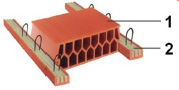 215.Повежи појмове са њиховим значењем уписивањем одговарајућег слова на линије.__ хидроизолација                     а) заштита од буке__ термоизолација                     б) заштита од топлоте__ звучна изолација                   в) заштита од влаге316.Опека (цигла) има димензије:а) 25 x 15 x 6,5 cm         б) 25 x 12 x 6,5 cm         в) 26 x 15 x 6,5 cm(заокружи слово испред тачаног одговора!)217.Соларни колектори претварају енергију сунчевог зрачења у:а) светлосну енергију        б) топлотну енергију          в) електричну енергију(заокружи слово испред тачаног одговора!)118.За преношење земље, песка, шљунка итд. користе се камиони који се зову _____________.(допуни реченицу!)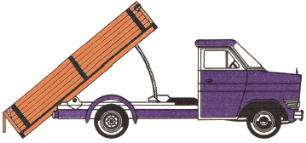 119.На линијама поред слика грађевинских ручних алата упиши њихове називе.а) _____________________         б) ____________________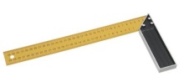 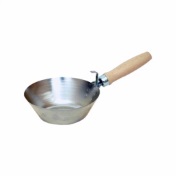 в) ____________________           г) _______________________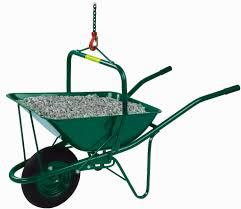 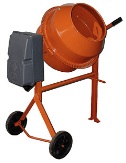 420.Повежи појмове са њиховим значењем уписивањем одговарајућег слова на линије.__ ентеријер                     а) унутрашњост објекта__ екстеријер                   б) спољашњост или околни простор објекта221.Основна погонска машина у пољопривредној техници је:а) комбајн         б) мотокултиватор         в) трактор(заокружи слово испред тачаног одговора!)1ТИО VI разред, Општинско такмичење (20.03.2016.)ТИО VI разред, Општинско такмичење (20.03.2016.)ТИО VI разред, Општинско такмичење (20.03.2016.)Бр. задаткаКЉУЧБр. бодова1.а) тачно22.а) нискоградњуб) високоградњув) хидроградњу1 x 3 = 33.темељ, степениште, зид, међуспратна конструкција, кров (↑)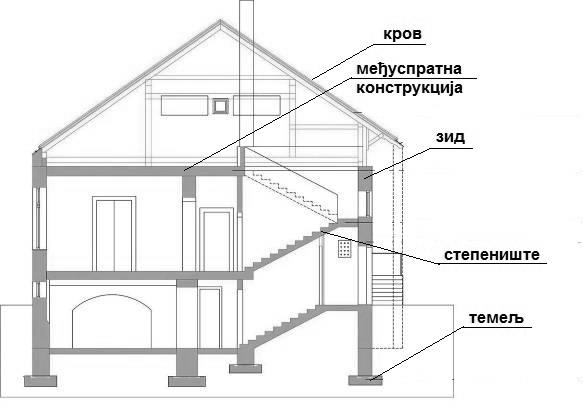 1 x 5 = 54.а) традиционални (масивни, класични) систем градњеб) савремен систем градње1 x 2 = 25.а) планирањеб) пројектовањев) извођење грађевинских радова1 x 3 = 36.а) хоризонтални пресек (основа)б) вертикални пресек1 x 2 = 27.в) 1:20, 1:50, 1:100, 1:20018.в) 4,5 mm29.USB110.б) 211.б   Push-Pull		а) цртање правоугаоникав   Move-Copy		б) извлачење површине у 3D објеката   Rectangle 		в) померање линије1 x 3 = 312.osnovna@gmail.com513.в конструктивни материјали               а) ламинат, керамичке плоче, паркетб изолациони материјали                   б) стиродур, битумен, минерална вунаа материјали за облагање                  в) дрво, опека, камен, бетон, челик1 x 3 = 314.1. керамички пуниоци (монте)2. ферт гредице1 x 2 = 215.в хидроизолација                     а) заштита од букеб термоизолација                     б) заштита од топлотеа звучна изолација                   в) заштита од влаге1 x 3 = 316.б) 25 x 12 x 6,5 cm217.б) топлотну енергију118.кипери119.а) винкл (угаоник)   б) зидарска кашика (фангла)  в) грађевинска колица   г) мешалица за бетон1 x 4 = 420.а ентеријер                     а) унутрашњост објектаб екстеријер                   б) спољашњост или околни простор објекта221.в) трактор1УКУПНОУКУПНО50